APPLICATION FORM for participation in the VI International scientific-practical conference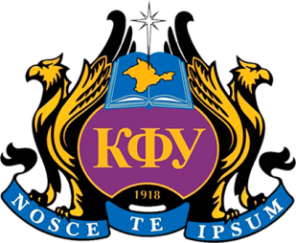 "Translation discourse: an interdisciplinary approach"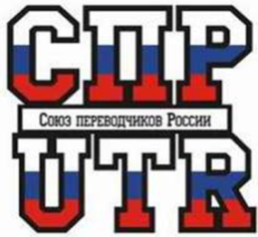 April 28-29, 2022, SimferopolSurname, name, patronymicScientific degree, rankPlace of work, positionAddress for correspondenceContact phone numberE-mailSectionThe theme of the report Form of participation (full-time/distant)Technical equipment required for the presentation of the reportConsent to the deployment of the electronic version of articles in the scientific electronic library eLIBRARY.RU The need for a paper copy of the collection of articles of the conferenceThe need for a paper copy of the certificateThe need for accommodation